Vom: 			03.01.2018Thema: 	Projektbericht weiterbearbeiten und Präsi M5 beendenAgenda & EntscheidungenFür’s Projekttagebuch

Was ist besonders gut gelaufen? Was ist weniger gut gelaufen? Was hätte anders gemacht werden sollen und warum? Welche neuen Erkenntnisse haben wir gewonnen? Wie lief die Zusammenarbeit im Team und mit den Externen.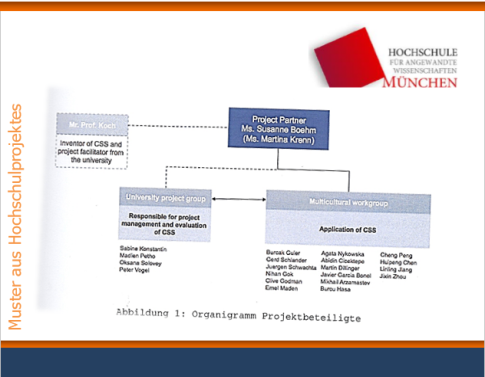 München, den 03.01.2018NameteilgenommenVerteilerlisteChiara MarchiJaTálita HorschutzJaVera MühlenbeckJaSarina KaufmannJaThemaverantwortlichverantwortlichverantwortlichbisbis2. Entwurf Projektbericht fertigProjektbericht weiterbearbeitenPräsentation M5 beendenAlle Projektbericht lesen, Kommentare einfügen, Fazit zusammen verfassen2. Entwurf Projektbericht fertigProjektbericht weiterbearbeitenPräsentation M5 beendenAlle Projektbericht lesen, Kommentare einfügen, Fazit zusammen verfassen2. Entwurf Projektbericht fertigProjektbericht weiterbearbeitenPräsentation M5 beendenAlle Projektbericht lesen, Kommentare einfügen, Fazit zusammen verfassenalleallealle03.01.201803.01.201805.01.201803.01.201803.01.201805.01.2018+/-ThemaEingeleitete Änderung